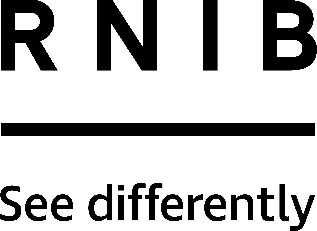 Chef'n Palmpeeler vegetable peeler (DK185)Thank you for purchasing from RNIB. For hygiene reasons this product is non-returnable unless faulty, or it can be returned within 14 days if unsuitable, in an unopened and as new condition. If, unfortunately the item is unsuitable and it meets the unopened and as new criteria, please contact us within 14 days of receipt to obtain your returns number. For further details and guidance on returning faulty items, please see the Terms and conditions of sale and How to contact RNIB sections of this instruction manual.Please retain these instructions for future reference. These instructions are also available in other formats. Special warningNot for use by children as the blade is extremely sharpAlways peel away from your handsImproper use may result in injuryDishwasher safe on the top-rack only, however hand wash and air dry is recommended to maintain the sharpness of the blade.General description This ergonomically designed peeler sits comfortably in the palm of your hand and has a soft rubber grip on the top that fits around your finger like a ring, giving you good control of the blade while peeling vegetables.The stainless-steel blade ensures effortless peeling and continual performance. Palmpeeler comes with a protective case to keep fingers safe when in storage. Using the product To peel, ensuring your fingers are well out of the way, place the blade against the fruit/vegetable skin and move the peeler away from you across the skin. Repeat until complete.Palmpeeler includes a stainless-steel potato eye remover at one end. Use this to dig under the potato eye and remove.MaintenanceWash in the dishwasher for ease, although it is recommended to wash by hand to prolong the life of the bladesHow to contact RNIBPhone: 0303 123 9999Email: shop@rnib.org.ukAddress: RNIB, Midgate House, Midgate, Peterborough PE1 1TNOnline Shop: shop.rnib.org.ukEmail for international customers: exports@rnib.org.uk Terms and conditions of saleThis product is guaranteed from manufacturing faults for 12 months from the date of purchase.  If you have any issues with the product and you did not purchase directly from RNIB then please contact your retailer in the first instance. For all returns and repairs contact RNIB first to get a returns authorisation number to help us deal efficiently with your product return. You can request full terms and conditions from RNIB or view them online. RNIB Enterprises Limited (with registered number 0887094) is a wholly owned trading subsidiary of the Royal National Institute of Blind People ("RNIB"), a charity registered in England and Wales (226227), Scotland (SCO39316) and Isle of Man (1109). RNIB Enterprises Limited covenants all of its taxable profits to RNIB.Date: February 2019.© 2019 Royal National Institute of Blind People.